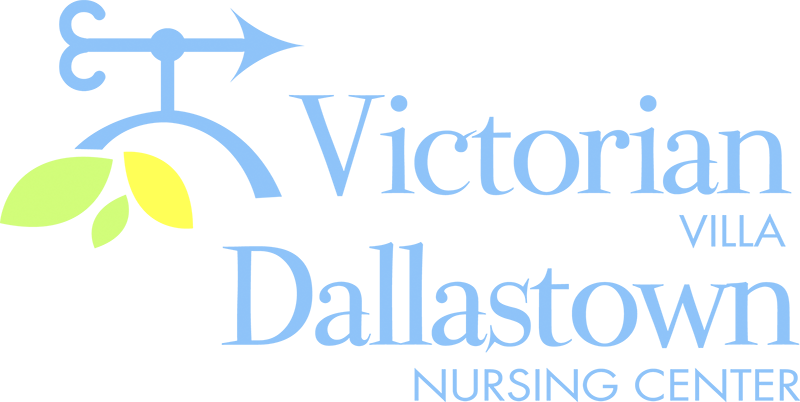 Upcoming Special Events       September 10th                         September 16th-21st      We will be celebrating                                           Fair Week  September birthdays on 9/10                         Check your calendars for                                              at 7:00pm.  Jimmy Edwards is                          special fair-related eventsscheduled to perform.                                     Throughout the week!*George C. on 9/2  *Charlotte B. on 9/18        September 20th                         September 24th   Join us for our Annual Outdoor                     A Campfire Sing-a-Long Picnic! It will be part of our Fair                    will be held in the Activity Week celebration! It will be held                   Room at 7:00pm. Dave,    In the parking lot at 11:30am.                    Winnie & Scott will lead us          (weather permitting)                                  in song and worship!Latest NewsYou can email your loved one anytime at the following email address:dbixler@dallastownnursingcenter.comPlease feel free to direct any questions or concerns to the appropriate departments:*Georgia Nickel, PCH Administrator *Linda Jermyn, Director of Wellness*Stacie Achenbach, Food Service Director *April Snyder, Environmental Services*Diana Bixler, Activity Director *Woody Harrison, Maintenance*Steph Freed, LPN, IC